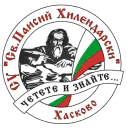 СРЕДНО УЧИЛИЩЕ  “Св. ПАИСИЙ ХИЛЕНДАРСКИ”Гр. Хасково, ул. “Кресна” №1, тел. 62 41 20, 62 45 34, факс 62 41 34, e-mail: soup@abv.bgВх.№........................................До Директора На СУ ‘Св. П. Хилендарски”Гр. ХасковоЗ А Я В Л Е Н И ЕОт..............................................................................................................................................................Ученик/ чка  от 9 клас СФО, GSM..............................................ОТНОСНО: Явяване  на изпити в самостоятелна форма на обучениеГоспожо Директор, 	През учебната 2018/2019година желая да се явя на изпити, както следва:Забележка: Ученикът попълва настоящето заявление с « да» срещу всеки учебен предмет за съответната сесия.Гр. Хасково, ....................201...г                                                       С уважение:...................................                                                                                                               Родител:.........................................№Учебен предметСесия  януари - редовна07.01.19 г.-04.02.19 г.Сесия юни - редовна18.06.19 г.- 28.06.19 г.ОБЩООБРАЗОВАТЕЛНА  ПОДГОТОВКА  /ООП/ОБЩООБРАЗОВАТЕЛНА  ПОДГОТОВКА  /ООП/ОБЩООБРАЗОВАТЕЛНА  ПОДГОТОВКА  /ООП/ОБЩООБРАЗОВАТЕЛНА  ПОДГОТОВКА  /ООП/1Български език и литература2Чужд език – английски език3Чужд език – немски език4Математика5Информационни технологии6История и цивилизации7География и икономика8Философия9.Биология и здравно образование10Физика и астрономия11Химия и опазване на околната среда12Музика13Изобразително изкуство14Физическо възпитание и спортРАЗШИРЕНА ПОДГОТОВКА  /РП/РАЗШИРЕНА ПОДГОТОВКА  /РП/РАЗШИРЕНА ПОДГОТОВКА  /РП/РАЗШИРЕНА ПОДГОТОВКА  /РП/1Български език и литература2Английски език3Биология и здравно образование4Философия